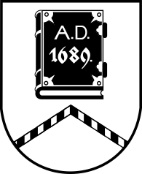 ALŪKSNES NOVADA PAŠVALDĪBADZĪVOKĻU KOMISIJADārza iela 11, Alūksne, Alūksnes novads, LV – 4301, tālrunis 64381496, e-pasts dome@aluksne.lvSĒDE Nr.2031.10.2023., plkst. 10:00Dārza ielā 11, Alūksnē, Alūksnes novadā, 2.stāvs, 216.telpaSēde pasludināta par slēgtu, pamatojoties uz Pašvaldību likuma 27.panta ceturto daļuSēdē tiks izskatīti:6 jautājumi par dzīvojamās telpas īres līguma pagarināšanu. 2 jautājumi par personas iemitināšanu izīrētajā dzīvojamajā telpā.1 jautājums par palīdzības sniegšanu dzīvokļa jautājuma risināšanā.1 jautājums par iesnieguma izskatīšanu.